            [ а р а р                                      р е ш е н и еО внесении изменений в решение Совета сельского поселения Урнякский сельсовет от 30.11.2017 №99 «Об установлении налога на имущество физических лиц на территории сельского поселения Урнякский сельсовет муниципального района Чекмагушевский район  Республики Башкортостан»Рассмотрев протест прокурора от 22.09.2022 №5-1-2022/Прдп 73-22-20800067 на решение Совета сельского поселения Урнякский сельсовет муниципального района Чекмагушевский район Республики Башкортостан от 30.11.2017 № 99 «Об установлении налога на имущество физических лиц», в соответствии с Федеральным законом от 6 октября 2003 года № 131-ФЗ «Об общих принципах организации местного самоуправления в Российской Федерации», Налоговым кодексом Российской Федерации, руководствуясь пунктом 2 части 1 статьи 3 Устава сельского поселения Урнякский сельсовет муниципального района Чекмагушевский район Республики Башкортостан, Совет сельского поселения Урнякский сельсовет муниципального района Чекмагушевский район Республики Башкортостан РЕШИЛ:1. Внести в решение Совета сельского поселения Урнякский сельсовет муниципального района Чекмагушевский район Республики Башкортостан от 30 ноября 2017 года № 99 «Об установлении налога на имущество физических лиц на территории сельского поселения Урнякский сельсовет муниципального района Чекмагушевский район  Республики Башкортостан» следующие изменения:2. Пункт 2 изложить в следующей редакции:«2. Установить следующие налоговые ставки по налогу:2.1.  0,3 процента в отношении: жилых домов, частей жилых домов, квартир, частей квартир, комнат;объектов незавершенного строительства в случае, если проектируемым назначением таких объектов является жилой дом;2.2.  0,1 процента в отношении:единых недвижимых комплексов, в состав которых входит хотя бы один жилой дом; гаражей и машино-мест, в том числе расположенных в объектах налогообложения, указанных в подпункте 2.3. настоящего пункта; хозяйственных строений или сооружений, площадь каждого из которых не превышает 50 квадратных метров и которые расположены на земельных участках для ведения личного подсобного хозяйства,  огородничества, садоводства или индивидуального жилищного строительства;2.3.  2 процентов в отношении объектов налогообложения, включенных в перечень, определяемый в соответствии с пунктом 7 статьи 378.2 Налогового кодекса Российской Федерации, в отношении объектов налогообложения, предусмотренных абзацем вторым пункта 10 статьи 378.2 Налогового кодекса Российской Федерации, а также в отношении объектов  налогообложения, кадастровая стоимость каждого из которых превышает 300 миллионов рублей; 2.4. 0,5 процента в отношении прочих объектов налогообложения.».3. Настоящее решение вступает в силу с 1 января 2023 года, но не ранее чем по истечении одного месяца со дня его официального опубликования.4. Настоящее решение  обнародовать на информационном стенде и разместить в сети общего доступа «Интернет» на официальном сайте сельского поселения Урнякский сельсовет муниципального района Чекмагушевский район Республики Башкортостан.Глава сельского поселения                                    Р.Д.Зайнетдиновас. Урняк22 декабря 2022 г.№ 134					    БАШ[ОРТОСТАН  РЕСПУБЛИКА]ЫСА[МА{ОШ  РАЙОНЫ муниципаль районЫНЫ@  }РН^кАУЫЛ СОВЕТЫ АУЫЛ  БИЛ^м^]Е СОВЕТЫ 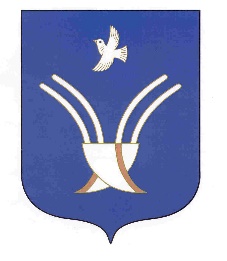 Совет сельского поселенияУрнякский сельсоветмуниципального района ЧЕКМАГУШЕВСКИЙ район Республики Башкортостан